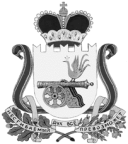 СОВЕТ ДЕПУТАТОВВЯЗЬМА - БРЯНСКОГО СЕЛЬСКОГО ПОСЕЛЕНИЯВЯЗЕМСКОГО РАЙОНА     СМОЛЕНСКОЙ ОБЛАСТИР Е Ш Е Н И Еот  07.02.2020                                                                                       №  3	На основании заявления депутата Совета депутатов Вязьма-Брянского сельского поселения Вяземского района Смоленской области Яковлевой Евгении Александровны от 03.02.2020, в соответствии с частью 10 статьи 40 Федерального закона от 6 октября 2003 года № 131-ФЗ «Об общих принципах организации местного самоуправления в Российской Федерации», статьей 24 Устава Вязьма - Брянского сельского поселения Вяземского района Смоленской области, Совет депутатов Вязьма - Брянского сельского поселения Вяземского района Смоленской области  	РЕШИЛ:	1. Досрочно прекратить полномочия депутата Совета депутатов Вязьма - Брянского сельского поселения Вяземского района Смоленской области третьего созыва Яковлевой Евгении Александровны с 3 февраля 2020 года.	2. Направить настоящее решение в территориальную избирательную комиссию муниципального образования «Вяземский район» Смоленской области.3. Опубликовать настоящее решение в газете «Вяземский вестник» и разместить на официальном сайте Администрации Вязьма - Брянского сельского поселения Вяземского района Смоленской области в телекоммуникационной сети «Интернет»  /вязьма-брянская.рф/.Глава       муниципального    образованияВязьма – Брянского сельского поселенияВяземского района   Смоленской области                                В.П. ШайтороваО досрочном прекращении полномочий депутата Совета депутатов Вязьма - Брянского сельского поселения Вяземского района Смоленской области Яковлевой Е.А.